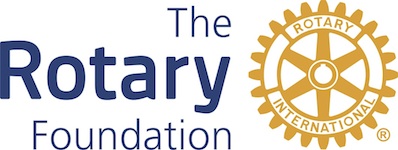 GOALS OF A FOUNDATION DINNERBe a fun and enjoyable event for everyone; Create a desire to attend next yearDevelop a better understanding of The Rotary Foundation, including news and updatesCreate sense of pride in The Rotary Foundation, OUR FoundationRecognize the generous supporters of TRF; Present new TRF recognitionsCelebrate the impact of the work of Rotarians through Our Rotary FoundationInspire and motivate continued engagement with Our Rotary FoundationPossible fundraising opportunityPLANNING AND PRESENTING YOUR EVENTPlanning by Area with lead club or planning by host club with participation from othersChoosing and then inviting a SpeakerChoosing a Date – Check with DG and post on CalendarChoosing a Venue and arranging for AVChoosing a Format Formal or informal?Fundraising component?Entertainment and/ or dancing?Communicate with guest speaker and DG to determine AV needs, travel arrangements, special presentations to assist with or make that eveningAssign an Aide to the guest speakerBudgetMealsVenueKeynote Speaker expenses (lodging, airfare or mileage, gift)DG expenses (nice to offer lodging, definitely cover dinners)Discounted meals for Interactors, RotaractorsPrinting costsTable decorationsDetails to considerInsuranceLiquor LicenseCreate an Invitation, printed or electronic (plus Save the Date message)Invite, in addition to club members, District Governor line, fellow AGs, PDGs nearby, RYE students, Interactors, Rotaractors, DRFCC Create a MxM for the eveningAssign roles – MC, thought for the evening, introductions, pledge, decorations, speaker intro and gift presentation, etc.Reserved seating for special guests (and others as desired)Gather AV material prior to the event, check sound and AV early that eveningFollow Rotary Protocol for introductionsCreate written program for the eveningWrap up finances and debriefAdapted from Foundation Dinners by Scott Barnes 2013